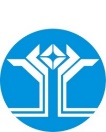 Отчето работе Администрации МО «Поселок Айхал»Мирнинского района Республики Саха (Якутия)по итогам 2022 годаСОДЕРЖАНИЕ:Айхал в 2022 годуБюджет МО «Поселок Айхал»	Демографическая политика						Жилищно-коммунальное хозяйствоЖилищный отдел		Социальная политикаКультура, спорт и молодежная политика		Потребительский рынок и малое предпринимательствоУправление муниципальным имуществомЗемлепользованиеГрадостроительная деятельность				Работа с мобилизованными и их семьямиГражданская оборона и пожарная безопасность	Обращение с животными без владельцев				Работа с устными и письменными обращениями граждан	Основные задачи на 2023 год1. Айхал в 2022 году	Для п. Айхал 2022 год выдался плодотворным и богатым на события. Он прошел под знаком 100-летия Якутской АССР. Большое количество социально значимых проектов, направленных на благоустройство территории, социально-экономическое развитие поселка, удалось реализовать нам в ушедшем году. Выполнение работ по реализации некоторых проектов по объективным причинам было перенесено на 2023 год. 	Первоочередная задача администрации поселка – это решение вопросов местного значения и исполнение полномочий, предусмотренных 131-ФЗ «Об общих принципах организации местного самоуправления в Российской Федерации» и Уставом муниципального образования «Поселок Айхал». Информацию об исполнении своих полномочий, реализации  муниципальных программ, планах на 2023 год и другой деятельности Администрации представляем в нашем Отчете за 2022 год.  2. Бюджет МО «Поселок Айхал».По состоянию на 31 декабря 2022 г. в бюджет поселка поступило доходов 520 888,9 тыс. руб. при годовом плане 499 897,8 тыс. руб., в том числе собственных доходов 165 917,1 тыс. руб., безвозмездные поступления от других уровней бюджета составили 205 537,1 тыс. руб., прочие безвозмездные поступления 158 033,4 тыс. руб., возврат остатков прошлых лет -8 598,8 тыс. руб. Процент исполнения плана доходной части бюджета 104,2%.По состоянию на 31декабря 2022 г. расходы составили 439 664,2 тыс. руб., при годовом плане 543 215,1 тыс. руб., исполнение составило 80,9% бюджета.Исполнение бюджета за 2022 годтыс. руб.Всего в муниципальном образовании «Поселок Айхал» утверждены и действуют 17 муниципальных программ. На их реализацию 2022 году было предусмотрено бюджетных средств - 392 879, 5 тыс. рублей (план). Освоено по факту бюджетных средств на реализацию муниципальных программ в 2022 году - 313 775, 0 тыс. рублей (факт), что составило 79,9% по отношению к плановому показателю. Исполнение по муниципальным программам за 2022 годтыс. руб.3. Демографическая политикаКоличественный анализ актов гражданского состояния за 2022 год (в сравнении с предыдущими годами)За 2022 год в ЗАГС Администрации МО «Поселок Айхал» составлен 241 акт гражданского состояния. Зарегистрировано 75 рождений - на 9 новорожденных больше, чем в 2021 г.Мальчиков родилось - 41, девочек - 34.По количеству рожденных в семье детей: 25 детей - первенцы, 27 детей - вторых, 17 детей - третьих, четвертых детей - 4, 2 ребенка - пятых.Многие пары становятся родителями в третий, четвертый и пятый раз.Конечно же ЗАГС ассоциируется в первую очередь с созданием новой семьи. Так, в 2022 году вступили в законный брак – 73 пары, что на 21 пару больше, чем в 2021 году, 3 из них с иностранными гражданами (это граждане Кыргызстана, Украины, Армении). Возраст вступающих в брак от 18 лет до 70 лет.Что касается расторжения заключенных браков, то по сравнению с предыдущим годом, их количество уменьшилось на 1 актовую запись. В 2022 году 62 пары пришли к решению расторгнуть брак. Статистика показывает: постепенно сокращается срок совместного проживания супругов в браке.11 мужчин признали отцовство в отношении своих детей.За 2022 год оборвалась жизнь 20 человек. Из них случаев смерти мужчин - 14, женщин - 6. Среди причин смерти сердечно-сосудистые заболевания, заболевания органов дыхания и пищеварения, онкологические заболевания.4. Жилищно-коммунальное хозяйствоБлагоустройствоВ рамках реализации муниципальной программы «Благоустройство территории поселка Айхал на 2022-2026 годы» в 2022 году заключены муниципальные контракты на: - Содержание территорий общего пользования, - Обслуживание непридомовых территорий п. Айхал, - Обслуживание уличного освещения МО «Поселок Айхал»,- Обслуживание гражданских кладбищ, - Ликвидацию несанкционированных свалок, в том числе автокузовов. По инициативе «Народного актива» Администрацией МО «Поселок Айхал» была проведена акция «Экологический десант», в рамках которой прошли мероприятия по санитарной очистке, благоустройству и озеленению территорий п. Айхал. Для реализации данного мероприятия был заключен муниципальный контракт на сумму 1 485 000 руб. Средства были выделены из бюджетов МО «Мирнинский район», АК «АЛРОСА» (ПАО) и МО «Поселок Айхал» - по 495 000 руб. из каждого источника. В рамках данного контракта в летний период было собрано и вывезено 257 м3 несанкционированных свалок ТКО.  За счет средств АК «АЛРОСА» (ПАО) и МО «Поселок Айхал» был заключен контракт на выполнение работ по демонтажу контейнерных площадок с последующим устройством новых контейнерных площадок для накопления ТКО, на сумму 2 256 690 руб., где 2 000 000 руб. - средства АК «АЛРОСА» (ПАО), 256 690 руб. - средства МО «Поселок Айхал». В рамках контракта установили новые контейнерные площадки для накопления ТКО по следующим адресам: - Амакинская, д. 4, - Корнилова, д. 2, - Советская, д. 4, - Стрельникова, д. 2а. Также были установлены 3 контейнерные площадки в соответствии с дизайн-кодом      п. Айхал по адресам: ул. Советская, д. 9, 11, ул. Энтузиастов, д. 6. В летний период собрано и вывезено 24 т. металлолома и 30 шт. – автокузовов. Высажено 2 899 шт. рассады цветов, а также произведена высадка 70 саженцев деревьев.За счет средств АК «АЛРОСА» (ПАО) был заключен муниципальный контракт на поставку контейнеров для ТКО на сумму 344 000 руб. В рамках контракта были приобретены контейнеры для сбора ТКО в количестве 20 штук. МП «Формирование комфортной городской среды» в 2022 г.В 2022 году в рамках реализации муниципальной программы «Формирование комфортной городской среды на 2018-2024 годы» были выполнены следующие работы: Благоустройство дворовой территории ул. Энтузиастов д. 3. В рамках программы «Формирование комфортной городской среды» привели в порядок придомовую территорию многоквартирного дома: заасфальтирован проезд с местами для стоянки автомобилей, установлены элементы принудительного снижения скорости, бордюры, а также современное детское игровое оборудование с травмобезопасным покрытием. Сумма контракта составила 7 148 639 руб. 29 коп. из них из федерального бюджета и бюджета Республики Саха (Якутия) выделено 5 202 647,53 руб. и 1 945 991,76 руб. из бюджета МО «Поселок Айхал». Работы выполнены в полном объеме. Благоустройство парка «Здоровье». Сумма контракта составила 26 390 988,8 руб., из них 19 014 805, 06 руб. – из федерального бюджета, 5 869 390, 8 руб. – из бюджета АК «АЛРОСА» (ПАО), 1 314 724, 21 руб. – из бюджета МО «Поселок Айхал» и 192 068, 73 руб. – из бюджета Республики Саха (Якутия).В рамках благоустройства установлено спортивное оборудование, детское игровое оборудование, подготовлено бетонное основание для укладки травмобезопасного покрытия на беговую дорожку и спортивную площадку, выполнено устройство деревянного трапа, установлены урны, лавочки, велопарковки, стелы, устройство подстилающих и выравнивающих слоев оснований для площадки из древесной щепы, песка, щебня, установлены опоры освещения, выполнены работы по устройству летнего кафе и сцены. Благоустройство мини-парка в районе ул. Энтузиастов д. 1-5 и парка «Имени первооткрывателя-каюра Н. Алексеева». В рамках реализации проекта «1000 дворов на Дальнем Востоке» между Управлением архитектуры и градостроительства при Главе РС(Я) и ИП Медведь И.С. был заключен государственный контракт № 23-ДВ на выполнение работ по благоустройству дворовой территории по адресу: п. Айхал, ул. Энтузиастов 1,2,3,4,5 на сумму 8 895 243 руб. В рамках государственного контракта выполнены работы по вертикальной планировке территории, проездов и площадок, уложен бордюрный камень, металлический бордюр, укреплен откос, установлены беседки, опоры освещения. Подрядчиком закуплено и доставлено травмобезопасное покрытие. Управлением Архитектуры РС (Я) предоставлены детские игровые комплексы. Работы будут завершены в летний период 2023 года. Обустройство ландшафтно-этнографического комплекса «Дружба народов». В 2022 году, объявленном по инициативе президента страны Годом культурного наследия народов России, в рамках празднования 100-летия образования Якутской АССР, продолжили обустройство ландшафтно-этнографического комплекса «Дружба народов». Разработка Концепции ландшафтно-этнографического комплекса началась в апреле 2021 года. Её авторами стали архитектор, доцент кафедры архитектуры Георгий Горохов и индивидуальный предприниматель, член Союза Кузнецов Якутии Илиан Павлов. В 2022 году ЛЭК украсила художественная композиция «Байанай» высотой в 4 метра и шириной в 5 метров, а также сценическая площадка «ракушка» для проведения мероприятий. Авторами-мастерами художественной резки Байанай стали ремесленники из Верхневилюйска отец и сын Афансьевы, они же и возвели ЛЭК «Дружба народов». Также были выполнены работы по расчистке и отсыпке прилегающей территории, расширены границы комплекса. Проект реализован за счет средства компании «АЛРОСА» (2 000 000 руб.) и местного бюджета МО «Поселок Айхал» (600 000 руб.). Обустройство спортивной площадки по ул. Алмазная д. 10. В 2022 году для участия в конкурсе «Территория АЛРОСА» Администрацией МО «Поселок Айхал» была подана заявка на реализацию проекта «Обустройство спортивной площадки по ул. Алмазная д. 10». Проект стал победителем и в рамках конкурса на его реализацию были выделены денежные средства. Общая стоимость проекта составила 5 374 974,60 руб., из них: средства АК АЛРОСА – 3 762 460, 00 руб., средства бюджета МО «Мирнинский район» - 1 074 989,52 руб., средства бюджета МО «Поселок Айхал» - 537 498, 08 руб. С целью  реализации проекта Администрацией МО «Поселок Айхал» был заключен муниципальный контракт с подрядчиком. Выполнение данных работ планировалось в 2022 году, но в связи с неблагоприятными погодными условиями (проливные дожди) подписано дополнительное соглашение о продлении срока выполнения работ по муниципальному контракту до 15.07.2023 года. Переоборудование детской площадки в парке «Первооткрывателей» для детей с ограниченными возможностями здоровья. В поселке Айхал проживает 40 детей, имеющих ограниченные возможности здоровья.  К сожалению в нашем поселке нет ни одной детской площадки, доступной для всех детей вне зависимости от состояния их здоровья. В этой связи был разработан проект по переоборудованию детской площадки в парке «Первооткрывателей». В рамках проекта планируется приобрести и установить оборудование для игровой площадки, каждый из элементов которой будет доступен для любого ребенка. Территория детской площадки выбрана не случайно, был проведен опрос среди родителей, воспитывающих детей-инвалидов. Учитывая все пожелания родителей, принято решение о расположении детской игровой площадки в Парке Первооткрывателей. В рамках переоборудования будет выполнено выравнивание площадки, после подготовки площадка будет застелена резиновым покрытием. Также будут установлены удобные лавочки и урны. Для реализации проекта был заключен муниципальный контракт на сумму 2 584 520, 87 руб., из них из бюджета МО «Мирнинский район» - 1 844 389, 89 руб., из бюджета МО «Поселок Айхал» - 740 130, 98 руб. Работы будут выполнены в летний период 2023 года. Устройство детских игровых площадок. В рамках договора целевого финансирования с АК АЛРОСА были выделены денежные средства в сумме 7 000 000 руб. на устройство детских игровых площадок на территории п. Айхал. по адресам: ул. Стрельникова, ул. Таежная, ул. Амакинская, ул. Молодежная. Для устройства площадок заключены муниципальные контракты:-  на сумму 1 220 186, 38 руб. с ИП Аскарова Л.Р., срок выполнения работ - 01.07.2023 г. (ул. Амакинская); - на сумму 5 108 585, 14 руб. с ИП Симонян В.Б., срок выполнения работ 15.07.2023 – (остальные площадки).ЭнергетикаВ сфере энергетики в Администрации МО «Поселок Айхал» действуют 2 муниципальные программы: «Энергосбережение и повышение энергетической эффективности МО «Поселок Айхал» на 2022-2026 г.г.» и «Утепление сетей водоотведения в многоквартирных жилых домах на территории МО «Поселок Айхал» на 2022-2024 г.г.».  Проблема перемерзания сетей водоотведения в многоквартирных домах в условиях экстремально низких температур стоит давно и довольно остро. Ежегодно в зимний период жители домов, в особенности первых этажей, сталкиваются с опасностью замерзания сетей водоотведения. Чтобы сети не выходили из строя жители вынуждены осуществлять «проливы» горячей воды, что приводит к увеличению затрат на оплату коммунальных услуг.Решение данной проблемы встало перед Администрацией поселка. Очевидным стало, что одним из самых рациональных решений проблемы является обустройство системы подогрева трубопровода. Потому как даже самая современная система термоизоляции не показала достаточной эффективности в сильные морозы. Для системного подхода к решению данной проблемы была разработана и утверждена муниципальная программа «Утепление сетей водоотведения в многоквартирных жилых домах на территории МО «Поселок Айхал» на 2022-2024 г.г.». Финансирование программных мероприятий на 2022 год составило 12 099 591 руб., из них 8 689 958 руб. выделила компания АЛРОСА, из бюджета МО «Мирнинский район» направлено 3 239 151 руб., а также 170 481 руб. из средств местного бюджета. В ушедшем году в рамках программы утеплили сети в 10 многоквартирных домах по адресам: ул. Юбилейная д.7, ул. Энтузиастов д.6, ул. Кадзова д.2, д.4, ул. Алмазная д.1, ул. Советская д.9, д.11, д.13, ул. Кадзова д.3, Юбилейная д.2.На средства, выделенные компанией АЛРОСА, были приобретены материалы для утепления сетей в 8 МКД, работы же по утеплению выполнены силами управляющих компаний. За счет средств районного и местного бюджетов полностью утеплены сети в 2-х МКД (приобретены материалы и выполнены работы). Ожидается, что проведенные мероприятия исключат промерзание сетей водоотведения многоквартирных домов, снизят затраты на оплату коммунальных услуг жильцами, позволят избежать аварийных ситуаций в домах и жилых помещениях.В рамках муниципальной программы «Энергосбережение и повышение энергетической эффективности МО «Поселок Айхал» на 2022-2026 г.г.», с целью обеспечения учета используемых коммунальных ресурсов в муниципальном жилищном фонде МО «Поселок Айхал», а также снижению затрат на его содержание, были выполнены работы по установке приборов учета расхода воды в 19 муниципальных квартирах (38 шт.)Работы были проведены в рамках договора № 104/12-2022, заключенного между Администрацией МО «Поселок Айхал» и МУП «АПЖХ» на сумму 91 242 руб., согласно локальному сметному расчету. С целью энергосбережения и повышения энергетической эффективности, обеспечения яркого освещения с наибольшим радиусом действия была осуществлена закупка уличных светодиодных светильников на сумму 1 197 200 руб. (из них: средства бюджета МО «Мирнинский район» - 1 137 340,00 руб.; средства бюджета МО «Поселок Айхал» - 59 860,00 руб.) в количестве 82 шт. (Светильник светодиодный 80 Вт – 41 шт., Светильник светодиодный 160 Вт – 41 шт.) для установки на опоры уличного освещения. Светильники на 160 Вт были установлены на уличных опорах освещения по ул. Гагарина, ул. Попугаевой, напротив остановки АСМТ (дополнительное освещение). Светильники на 80 Вт установлены в районе остановки «Гермес», вдоль дороги по ул. Алмазная д.3, в районе остановки по ул. Советская. Закупленные светодиодные светильники устанавливаются взамен вышедших из строя осветительных приборов.Переселение и снос МКДНа территории МО «Поселок Айхал» реализуется муниципальная адресная программа «Переселение граждан из аварийного жилищного фонда п. Дорожный и ул. Октябрьская Партия муниципального образования «Поселок Айхал» на 2021-2022 гг.» в рамках реализации программы запланировано к расселению 46 аварийных домов, расселяемая площадь 8043,1 м2, количество жилых помещений – 167.В рамках реализации мероприятий Программы было предусмотрено финансирование в период 2021-2022 годов на общую сумму 300 597 385 за счет трех источников:- 161 553 000 руб. – бюджет Республики Саха (Якутия) (в том числе первая часть в 2021 году - 45 440 500 руб., вторая часть в 2022 году – 116 112 500 руб.);- 116 284 000,00 руб. (в том числе первая часть в 2021 году – 24 400 000 руб., вторая часть в 2022 году – 91 892 500 руб.) – средства АК «АЛРОСА»;- 22 760 385 руб. – бюджет МО «Мирнинский район» (согласно Соглашению, получены средства на разработку проектной документации (570 000 руб.) и физический снос 46 домов (22 190 385 руб.)).	В 2021 году переселены граждане из 49 жилых помещений: 47 семьям выплачена компенсация за изымаемые жилые помещения и приобретено 2 квартиры на вторичном рынке. 	За счет средств бюджета Республики Саха (Якутия) в размере 45 440 500 руб. произведено 33 выплаты возмещения и одна выплата за счет средств из двух источников (РС (Я) и АК «АЛРОСА»).	В 2022 году было предусмотрено финансирование из Государственного бюджета Республики Саха (Якутия) в размере 116 112 500 руб. За счет средств Государственного бюджета РС (Я) расселено 75 квартир, из них: приобретено 17 квартир на сумму 25 160 850, 27 руб. из них: для 13 семей, проживающим в муниципальном жилом фонде по договорам социального найма и 4 квартиры приобретены для граждан, которые вместо выплаты предпочли другое благоустроенное жилое помещение, выплачено компенсаций на сумму 90 951 649,73 руб.Объем финансирования АК «АЛРОСА», выделяемого в 2022 г., составил 91 892 500,00 руб. За счет средств бюджета АК «АЛРОСА» (ПАО) расселено 29 квартир, из них: приобретено 3 квартиры на сумму 4 894 172,0 руб., выплачено компенсации на сумму 43 683 350,27 руб.В настоящее время всего расселено 153 семьи. МП «Комплексное развитие транспортной инфраструктуры муниципального образования «Поселок Айхал» на 2017-2026 годы»В отчетный период 2022 года на территории МО «Поселок Айхал» в рамках реализации муниципальной программы «Комплексное развитие транспортной инфраструктуры муниципального образования «Поселок Айхал» на 2022-2026 годы» выполнены следующие мероприятия:Заключен муниципальный контракт на выполнение работ по содержанию тротуаров и автомобильных дорог общего пользования местного значения улично-дорожной сети МО «Поселок Айхал» - 20323 м.;Разработан Проект организации дорожного движения, схем дислокации дорожных знаков на территории МО «Поселок Айхал»;Закуплен и установлен теплый остановочный павильон (остановка «Эдельвейс») - общей площадью 14.4 м2, в рамках дизайн-кода п. Айхал;Выполнены работы по оборудованию остановочных площадок («Эдельвейс», «АСМТ»);Выполнен ямочный ремонт асфальтного покрытия на дорогах общего пользования   п. Айхал – 274,3 м2;Заключен муниципальный контракт на выполнение работ по асфальтированию дорог общего пользования (ул. Попугаевой, ул. Советская) – 464 м2. В связи с неблагоприятными погодными условиями работы перенесены на 2023 г, срок исполнения - 01.09.2023 г.; Заключен муниципальный контракт на выполнение работ по асфальтированию дорог общего пользования (ул. Промышленная) – 4540 м2. В связи с неблагоприятными погодными условиями работы перенесены на 2023 г, срок исполнения – 01.09.2023г.Заключен муниципальный контракт на выполнения работ по реконструкции улицы Юбилейная с благоустройством придомовых территорий п. Айхал, в связи с неблагоприятными погодными условиями, муниципальный контракт расторгнут по соглашению сторон.5. Жилищный отделЗа 12 месяцев 2022 года передано квартир, комнат в собственность граждан – 12.В рамках Подпрограммы «Обеспечение жильем молодых семей» МО «Поселок Айхал» на период 2019 -2023 годы» получили сертификаты 7 молодых семей.Заключено договоров социального найма жилых помещений – 20.Заключено договоров найма жилых помещений маневренного фонда – 2.Заключено договоров найма служебных жилых помещений - 5.Заключено договоров коммерческого найма жилых помещений муниципального жилищного фонда – 35.6. Социальная политикаМуниципальная программа «Обеспечение общественного порядка и профилактики правонарушений на территории муниципального образования «Поселок Айхал» на 2022 – 2024 годы».В рамках исполнения муниципальной программы и в целях организации летней занятости несовершеннолетних с 4 июня по 14 августа на территории муниципального образования «Поселок Айхал» были открыты лагеря дневного пребывания на базе образовательных организаций: - «Юность» - лагерь дневного пребывания с продленным режимом работы (МАОУ «СОШ № 23 им. Г.А. Кадзова»)- «Гармония» - лагерь дневного пребывания (МБОУ «СОШ № 5»).В лагерях дневного пребывания отдохнуло 350 детей в возрасте от 6 до 13 лет.Лагерь дневного пребывания «Гармония» осуществлял свою деятельность 2 сезона, 8 детей из малообеспеченных семей, получили льготные путевки. Оплата путевок в размере      27 232 руб. производилась за счет средств бюджета МО «Поселок Айхал». 	12 детей из малообеспеченных семей отдохнули в ДОЛ «Орленок» в 3 смены. Бесплатные путевки предоставлялись Администрацией МО «Мирнинский район». Оплата проезда к месту отдыха и обратно производилась из бюджета МО «Поселок Айхал» в размере 117 600 руб.В летний период организовано трудоустройство несовершеннолетних в возрасте от 14 до 18 лет. На базе МУДО «Центр дополнительного образования детей «Надежда» был организован лагерь труда и отдыха «Трудовой десант», в котором за время каникул работали 160 подростков. Летний трудовой отряд в п. Айхал осуществлял свою деятельность 3 сезона. Ребята занимались благоустройством поселка, уборкой мусора, работали вожатыми в лагерях дневного пребывания. В п. Айхал также работал «Студенческий отряд». Студенты Айхальского филиала горнодобывающей промышленности МРТК были трудоустроены в два сезона, в каждом сезоне по 4 человека. Студенты выполняли работы, связанные с благоустройством поселка. Оплата работы студентов производилась их бюджетов МО «Мирнинский район» и МО «Поселок Айхал». Денежные средства использованы с МП «Приоритетные направления развития молодежной политики в п. Айхал в 2022 – 2024 году» в размере 120 129 рублей, бюджет МО «Мирнинский район» - 239 574 рубля.В рамках реализации муниципальной программы 70 детей получили канцелярские наборы ко Дню знаний. С целью профилактики правонарушений и преступлений среди несовершеннолетних в учебных заведениях специалистами КДН и ЗП, ПДН АОП проводились лекционные мероприятия с использование тематических пособий. Детям разъяснялось о недопустимости совершения правонарушений.   Муниципальная программа «Поддержка социально ориентированных некоммерческих организаций МО «Поселок Айхал» на 2022 – 2024 годы». В целях поддержания развития социально-ориентированных некоммерческих организаций и в рамках муниципальной программы были предусмотрены денежные средства на субсидирование заявок по реализации проектов в п. Айхал. В 2022 г. сумма субсидий составила 500 000 рублей.  На конкурс были представлены 2 заявки:   - Общественная организация «Приют для бездомных животных «Верный друг»», заявка на реализацию проекта «Среда обитания». -  Местная Религиозная организация  Православный Приход  храма в честь Рождества Христова  п. Айхал Якутской Епархии Русской Православной Церкви (Московский Патриархат). Заявка на реализацию проекта «Благоустройство территории» (благоустройство детской площадки на территории Храма).Денежные средства были распределены между некоммерческими организациями – победителями конкурса:- Общественной организации «Приют для бездомных животных «Верный друг»» на реализацию проекта «Среда обитания» в размере 350 000 рублей; - Местная религиозная  организация  Православный Приход Храма в честь рождества Христова в п. Айхал Якутской Епархии Русской Православной Церкви (Московский Патриархат) на реализацию проекта  «Благоустройство территории» в сумме 150 000   рублей. Муниципальная программа «Социальная поддержка населения МО «Поселок Айхал» на 2022-2024 годы».             В социальном отделе Администрации МО «Поселок Айхал» на учете стоит 2084 жителя поселка, являющихся льготниками, из них:	на федеральном уровне - 490на республиканском уровне - 1379Социальная семейная инфраструктура поселка состоит из следующих категорий граждан, нуждающихся в социальной поддержке:	При администрации поселка работает комиссия, в которую входят представители градообразующих предприятий, общественности по оказанию адресной материальной помощи жителям поселка по муниципальной программе «Социальная поддержка населения МО «Поселок Айхал» на 2022-2024 годы». В течении 2022 года проведено 11 заседаний комиссии. Всего в рамках реализации Муниципальной программы «Социальная поддержка населения МО «Поселок Айхал» на 2022-2024 годы» была оказана материальная помощь гражданам и организовано мероприятий на сумму 1 775 000 руб., в том числе:В отделении социальной помощи на дому обслуживаются 31 человек: инвалиды и одинокие престарелые граждане.7. Культура, спорт и молодежная политикаКультура и молодежная политика. Сфера культурно-досуговой и физкультурно-массовой, спортивной работы на территории поселка остаётся неотъемлемым и необходимым фактором общественной жизни.В рамках реализации муниципальной Программы «Развитие культуры и социокультурного пространства в п. Айхал на 2022-2026 годы», а также программа «Приоритетные направления по молодежной политике в п. Айхал на 2022-2026 годы» большинство культурно-массовых мероприятий были посвящены 100-летию со дня образования ЯАССР. В целях качественного проведения мероприятий, посвященных 100- летнему юбилею, был разработан и утвержден план организационно-технических мероприятий. Мероприятия, проведенные на территории п. Айхал в 2022 году: - Молодежный квиз, посвященный Дню Мирнинского района- Поселковый конкурс песни и строя, смотр конкурс знаменных групп- Конкурсная программа «Мама и весна», посвященная Международному женскому Дню- Митинг-концерт «Крымская Весна»- Поселковая народная акция «Zа МИР»- Фестиваль трудовой доблести  «Труду и Весне дорогу», - Мероприятия, посвященные Дню Великой Победы, в которые входили такие акции как: шествие «Бессмертный полк», акция «Блокадный хлеб», ретроспектива «Военная галерея», выставка «Неизвестные факты о Войне», «Солдатская каша»;- концертно-игровая программа, посвященная Дню защиты детей;- мероприятия, посвященные Дню России;- мероприятия, посвященные национальному празднику «Ысыах» на ЛЭК «Дружба народов». Открытие ландшафтно-этнографического комплекса на местности «Дружба народов»;- Культурно-массовые мероприятия, посвященные Дню города и Дню алмазодобытчика- концерт «Флаг моего Государства»;- «Великая Республика», мероприятия, посвященные 100 летию ЯАССР;- Выставка подворий «В семье единой», гала-концерт «Нить традиций»;- Поселковая премия «Время реальных дел», посвященная Дню добровольца и Дню конституции Российской Федерации;- Поселковая благотворительная акция «Елка добра».На территории поселка с успехом организуют свою деятельность 10 национальных объединений. Администрация поселка оказывает содействие в организации мероприятий, направленных на сохранение традиций и обычаев. Развивается и сфера добровольчества. На конец 2022 года в поселке насчитывается 9 добровольческих объединений:- Совет молодежи- Совет молодых специалистов АГОКа- волонтерская группа «Горячие сердца»- волонтерская группа «Импульс»- добровольческое объединение «Юность»- группа «Эко сталкер»- «Волонтеры культуры»- штаб волонтеров «Своих не бросаем»- группа «Народный актив»Кроме того, наряду с добровольческими объединениями ведут свою деятельность военно-патриотические клубы - «России верные сыны», а также образованное в 2022 году отделение движения «Боевое братство». В связи с Указом Президента РФ об объявлении частичной мобилизации в Айхале был создан штаб волонтеров по организации помощи семьям участников СВО. Участники волонтерской группы жители поселка Айхал из числа работающей молодежи, активисты общественных объединений. Ежегодно в бюджет поселка закладываются средства на выплату стипендий Главы поселка лучшим ученикам, в 2022 году выплачена сумма в размере 67 500 руб.В рамках программных задач по организации концертной и гастрольной деятельности в 2022 году поселок Айхал посетили:- Заслуженная артистка Республики Саха (Якутия) Саина (Екатерина Савинова);- артисты муниципального бюджетного учреждение «Улусный центр народного творчества имени С.А.Зверева- Кыыл-Уола».На все культурно-массовые мероприятия из бюджета МО «Поселок Айхал» в 2022 году освоено 5 326 511,85 руб, на основные задачи по реализации молодежной политики в поселке – 800 887,52 руб.Спорт.Большое внимание Администрация поселка совместно с руководством КСК АК «АЛРОСА» (ПАО) уделяет массовым видам спорта. 2022 год также внес коррективы в работу по популяризации детско-юношеского спорта.В условиях ограничительных мер, ввиду недопущения распространения коронавирусной инфекции в спортивно – массовой работе появилась тенденция проведения мероприятий в режиме он-лайн , которая стала очень популярна в поселке. Такие мероприятия обеспечивают участие большего количества населения. В сети прошли спортивно-массовые, оздоровительные программы, конкурсы и соревнования, а именно: - организация марафона «Делай как я, делай лучше нас» охват более 30 чел.  - марафон «Иди, ходи» работа на приложении StepApp охват более 60 чел. - он-лайн пьедестал «Айхальские рекорды – соревнования он-лайн по ОФП, охват 27 чел.Спортивная жизнь поселка разнообразна проведением турниров, соревнований, первенств. Ежеквартально проводятся соревнования на Кубок Главы поселка по игровым видам спорта. Также популярны в поселке и массовые старты - проведена легкоатлетическая эстафета, масс-старт «Кросс наций», масс-старт «Лыжня России». В рамках популяризации игровых видов спорта организованны мастер классов по видам спорта (футбол, хоккей, волейбол, баскетбол) – охват более 100 чел.Большое внимание уделяется популяризации национальных видов спорта. Так в 2022 году были проведено Первенство по борьбе «Хапсагай», соревнование по мас-реслингу, многоборье «Игры Боотуров». Впервые в поселке прошел фестиваль настольных игр «Хабалык» и «Хамаска».Программные мероприятия включают в себя средства на оплату проезда айхальских спортсменов для участия в соревнованиях за пределами поселка. Всего на эти цели потрачено 405 277 руб.Всего из бюджета МО «Поселок Айхал» в 2022 году на развитие физкультуры и спорта выделено 544 616,60 руб.   8. Потребительский рынок и малое предпринимательствоОсновными целями реализации программы по поддержке и развитию предпринимательства в п. Айхал является наращивание предпринимательского ресурса и создание и обеспечение благоприятных условий для развития и повышения конкурентоспособности малого предпринимательства на территории п. Айхал, а также содействие повышению уровня жизни населения. Сумма финансирования мероприятий программы в 2022 году составила 300 000 рублей.В рамках муниципальной программы «Поддержка и развитие малого и среднего предпринимательства в муниципальном образовании «Поселок Айхал» Мирнинского района Республики Саха (Якутия) на 2022-2026 годы» в прошлом году администрацией реализовывались следующие мероприятия:1. Для создания стимулов для вовлечения незанятого населения в сферу малого бизнеса:проводились обучающие онлайн семинары и курсы совместно с Центром поддержки предпринимательства, занятости и туризма Мирнинского района, с Центром подготовки кадров АК "АЛРОСА" (ПАО), УФНС по РС (Я), Министерством предпринимательства торговли и туризма Республики Саха (Якутия). Постоянно ведутся консультации СМСП и желающих заняться предпринимательством по действующим программам поддержки предпринимательства;в рамках мероприятий, способствующих повышению информированности субъектов малого и среднего предпринимательства на сайте администрации постоянно размещается актуальная информация о существующей поддержке предпринимательства как муниципальной, так и районной, республиканской и федеральной; проведены 2 заседания Координационного совета по развитию предпринимательства и формированию благоприятного инвестиционного климата в МО «Поселок Айхал»; 19 августа с МРИ ФНС № 1 по РС (Я) прошло обучение и обсуждение нововведений в законодательстве, касающиеся деятельности СМСП. 18 участников;З1 августа на тему: «Налог на профессиональный доход» с представителями Якутска МСП. 20 участников;1 октября с МАУ "Центр развития предпринимательства, занятости и туризма" Мирнинского района совместно с Пенсионным Фондом Мирнинского района провели вебинар на часто задаваемые вопросы по пенсионному фонду для самозанятых и индивидуальных предпринимателей. Вебинар проходил через площадку ZOOM. Всего было более 20 участников.07 декабря проведен семинар Корпорацией МСП совместно с Министерством предпринимательства, торговли и туризма в РС (Я), АК "АЛРОСА" на тему: "Участие субъектов МСП в закупках отдельных видов юридических лиц по Федеральному закону № 223-ФЗ в условиях санкционных ограничений на примере АК «АЛРОСА» (ПАО)»24 декабря руководителем управления инвестиционного развития и развития предпринимательства проведен День открытых дверей для индивидуальных предпринимателей и жителей п. Айхал.2. Для обеспечения доступа субъектов малого и среднего предпринимательства к финансовой поддержке, оказываемой в рамках муниципальной поддержки малого и среднего предпринимательства в ноябре 2022 года проведен конкурс по отбору субъектов малого и среднего предпринимательства для предоставления финансовых средств.Всего финансовую поддержку получили 3 субъекта малого предпринимательства на сумму 300 000 рублей.В рамках национального проекта «Малое и среднее предпринимательство и поддержка индивидуальной предпринимательской инициативы» Министерством предпринимательства, торговли и туризма Республики Саха (Якутия) оказана финансовая поддержка 3 субъектам МСПИмущественная поддержка субъектов малого и среднего предпринимательства.Ежегодно в соответствии с Постановлением Правительства Республики Саха (Якутия) от 06.11.2008 г. № 468 «О Перечне  государственного имущества Республики Саха (Якутия), предназначенного для предоставления в аренду субъектам малого и среднего предпринимательства и организациям, образующим инфраструктуру поддержки малого и среднего предпринимательства», утверждается Перечень муниципального имущества МО «Поселок Айхал», передаваемого в аренду субъектам малого и среднего предпринимательства и организациям, организующим инфраструктуру поддержки малого и среднего предпринимательства.Потребительский рынокПо состоянию на 1 января 2022 г. в п. Айхал проживает 13750 человек. Функционируют 141 торговых объекта (67 – продовольственные, 74 – промышленные), из них 33 расположены на территории Торговых рядов ул. Спортивная. Всего на Торговых рядах имеется 63 торговых мест (магазинов-павильонов - 33, из них 14 продовольственных, 19 промышленных; места резерва - 10 торговых объектов и 20шт.  5-и тонных контейнеров); 27 торговых мест в ТОКе «Антей» и 30 ТЦ «Торговый центр». Обеспеченность торговыми площадями в поселке высокая.На 50 жителей Айхала – 1 СМСП (субъект малого и среднего предпринимательства).141 торговых объекта (67 – продовольственные, 74 – промышленные). На 205 жителей Айхала – 1 продовольственный торговый объект.На 185 жителей Айхала – 1 промышленный торговый объект.Десять объектов торговли реализуют аптечную продукцию. В сфере платных услуг одним из важных вопросов является обеспечение населения поселка качественным бытовым обслуживанием.12 индивидуальных предпринимателей предоставляют парикмахерские услуги и услуги салонов красоты.Ремонтом обуви, одежды, текстильных изделий и электронной бытовой техники занимаются 8 предпринимателей.Производством хлебобулочной и кондитерской продукции занимаются 5 субъектов малого и среднего предпринимательства (ИП Мхоян, ИП Кокорина Л.П., ИП Павлов А.С., ИП Цахилова Ф.М., ИП Дорофеева А.Ю.), которые в полном объеме обеспечивают население п. Айхал данным видом продукции. Качество данной продукции на высоком уровне. Немаловажную роль в этом играет конкуренция производителей. В сфере общественного общедоступного питания работают 6 объектов: кафе «Шагане» (ИП Павлов А.С.), кафе «Арт-Бууза» (ИП Дандарова С.З.), кафе «Микс» (ООО Производственно-пищевой комплекс «Виктория»), стол-заказов «Икура (ИП Никифорова Е.И.) кафе «Рандеву» (ИП Бухна Т.), кафе «Чайхана» (ИП Базарбаев В.Х.)В сфере общественного питания функционирует 13 объектов. Из них:4 кафе, 2 кондитерских, 2 школьных столовых, 5 рабочих столовых.Открыт цех по переработке и консервированию рыбы ООО «Холбо» (Козлов Е.В.)Открыто 2 тепличных комплекса (КФХ Бородин И.В., Витеско В.П. самозанятость). Проект ИП Витеско В.П. успешно запущен, и выращиваемая в тепличном комплексе микро-зелень уже пользуется повышенным спросом среди жителей поселка Айхал.ИП Медведь И.С. занимается содержанием сельскохозяйственных животных, в настоящий момент поголовье насчитывает 6 лошадей якутской породы. Производство непродовольственных потребительских товаров представлено полиграфической продукцией (ООО «ТехСтройСервис», ООО «Эталон»), сувенирной продукцией (ООО «ТехСтройСервис»). Переработка использованных автомобильных шин и производство тротуарной плитки (ООО «Экоплюс»). Другое производство непродовольственных потребительских товаров отсутствует. В целях обеспечения эффективного взаимодействия органов местного самоуправления и субъектов предпринимательской деятельности, создания благоприятных условий для развития предпринимательства на территории МО «Поселок Айхал» и выработки муниципальной политики поддержки и развития предпринимательства работает Координационный совет по поддержке предпринимательства при администрации п. Айхал.В связи с введением на территории республики организационно-правовой формы «самозанятые», а также совместной работы по искоренению незаконной предпринимательской деятельности с органами полиции и МРИ ФНС по РС(Я) № 1 произошло увеличение числа «самозанятых», предлагающих услуги в сфере бытового обслуживания и торговли. В данном направлении ведется разъяснительная работа среди жителей поселка о последствиях незаконной предпринимательской деятельности, а также о последствиях потребления таких услуг.В целях насыщения потребительского рынка п. Айхал проводится организация сезонной мелкорозничной торговли.	Одним из важнейших направлений деятельности предприятий потребительского рынка является исполнение Федерального Закона "О защите прав потребителей". Администрацией МО «Поселок Айхал» осуществляется целенаправленная политика в сфере защиты прав потребителей в виде проведения разъяснительной работы среди СМСП, а также консультирования населения для обращения в надзорные органы в связи с нарушением их прав. Нормативы обеспеченности торговыми площадями(Постановление Правительства РС (Я) от 26.12.2016 гг. № 416 «Об утверждении нормативов минимальной обеспеченности населения площадью торговых объектов в Республике Саха (Якутия))9. Управление муниципальным имуществомЗа 2022 год было заключено 38 договоров аренды муниципального имущества, находящегося в собственности МО «Поселок Айхал», в том числе 3 договора безвозмездного пользования. Поступления в бюджет МО «Поселок Айхал» от использования арендованных муниципальных объектов по состоянию на 01.12.2022 составили 7 917 580 тыс. рублей. Проводилась работа согласно Федерального закона №518-ФЗ «О внесении изменений в отдельные законодательные акты» по выявлению правообладателей ранее учтенных объектов недвижимости, в рамках которого с кадастрового учета было выявлено и снято 166 объектов. Ведется работа с обращениями физических, юридических лиц, индивидуальных предпринимателей о способах предоставления в аренду муниципального имущества с разъяснением как принимать участие в аукционах и электронных торгах. 10. ЗемлепользованиеВ 2022 году специалистами по земельным отношениям администрации МО «Поселок Айхал» проведена работа по подготовке, внесению изменений и утверждению нормативных правовых актов:- Положение о муниципальном земельном контроле в границах муниципального образования «Посёлок Айхал» Мирнинского района Республики Саха (Якутия), согласно Федеральному закону от 31.07.2020 №248-ФЗ «О государственном контроле (надзоре) и муниципальном контроле в Российской Федерации;- Программа профилактики рисков причинения вреда (ущерба) охраняемым законом ценностям по муниципальному земельному контролю на 2023 год;- Административные регламенты по предоставлению муниципальных услуг в сфере земельных отношений в количестве 10 шт.Приняты ставки земельного налога и арендной платы на 2023 год за земельные участки, расположенные на территории МО «Поселок Айхал»;Проведена работа по уточнению кадастровой стоимости земельных участков при проведении государственной кадастровой оценки земель.Проведено 15 заседаний комиссий по землепользованию и застройке территории МО «Поселок Айхал», на которых рассмотрено 133 заявления граждан.Подготовлены документы:За 2022 год было направлено 10 претензионных писем и 2 исковых заявления.За 2022 год в бюджет МО «Поселок Айхал» поступило:руб11. Градостроительная деятельность В 2022 году специалистом по градостроительной деятельности Администрации МО «Поселок Айхал» проведена работа:Проведено 4 заседаний межведомственной комиссии по перепланировке и переустройству жилых помещений в многоквартирных домах в п. Айхал, на которых рассмотрены 9 заявлений граждан по выдачи разрешения на осуществление перепланировки (переустройства) жилых помещений в МКД.  В результате выдано 9 разрешений. Подготовлена и выдана разрешительная документация:Проводится работа:по согласованию размещения рекламных конструкций и проверке наличия разрешительной документации;ведется разъяснительная работа по вопросам градостроительства посредством проведения консультаций, рассылок уведомлений, а также размещения информации на официальном сайте МО «Поселок Айхал»; по внесению изменений в административных регламентах в количестве 12 шт.В 2022 году в Федеральную информационную адресную программу внесен 21 адресный объект, а также проведена работа по актуализации и корректировки сведений в ФИАС.В 2022 году Администрацией МО «Поселок Айхал» проведена работа по разработке проекта реконструкции площади «Фонтанная», разработчиком которого является ООО «Дизайн проект» г. Ленск. Общая сумма финансирования составила 2 561 000,00 (из них: средства бюджета МО «Мирнинский район» - 2 432 950,00 руб., средства бюджета МО «Поселок Айхал» - 128 050,00 руб.). Также в 2022 году началась работа по разработке проектно-сметной документации на выполнение работ по капитальному ремонту здания ресторана «Кристалл» с целью изменения назначения объекта в досуговый семейный центр. Финансирование данного проекта осуществляется за счет средств АК «АЛРОСА» ПАО.Разработка дизайн-кода поселка. В целях грамотной организации пространства и комплексного подхода к благоустройству территории поселка Администрацией был заказан проект дизайн-кода поселка. Задача дизайн-кода – сделать территорию поселка привлекательной в рамках единой уникальной концепции и задать тон социально-экономическому развитию поселения. Для п. Айхал дизайн-код разработала молодой архитектор из г.Якутска Игнатьева Кыдана Ивановна. На сегодняшний день проводится работа по его утверждению. Получено положительное заключение прокуратуры на проект постановления об утверждении дизайн-кода п. Айхал. Общественные обсуждения по утверждению дизайн-кода продлятся до 1 февраля 2023 года. После окончания общественных обсуждений проект будет утвержден. В конце 2021 года в ГБУ РС(Я) «Айхальская городская больница» произошла просадка здания лечебного корпуса с поликлиникой и в настоящее время здание имеет значительную деформацию. В 2022 году на средства, выделенные АК АЛРОСА, для решения данной проблемы Администрацией поселка были заключены договоры с институтом «Якутнипроалмаз» на разработку проектных решений по выносу сетей ТВК из подземного коллектора. В рамках соглашения с компанией АЛРОСА на разработку проекта и проведение работ были выделены денежные средства в размере 3 321 000 руб. На сегодняшний день институтом «Якутнипроалмаз» разработан проект по выводу сетей и готовится документация для проведения торгов на выполнение работ.С начала декабря 2022 г. и по настоящее время в районе многоквартирного жилого дома № 11 по ул. Советская отмечается выход подземных вод на поверхность с последующим их намораживанием. Причиной тому, предположительно, послужил предшествующий рекордный объем дождевого паводка в летний период 2022 г. В результате чего, значительный объем вод сезонно-талого слоя, дренирующийся со склона водораздельного пространства к р.Сохсолоох не полностью перехватывается водоотводящими канавами. Несмотря на отрицательные температуры окружающей среды, значительный объем вод продолжает просачиваться на поверхность на данном участке. С целью недопущения затопления придомовой территории и деформации фундамента нижестоящих многоквартирных жилых домов №11 и №9 по ул. Советская, силами УК МУП «АПЖХ» совместно с Айхальским ГОКом на постоянной основе проводятся всевозможные мероприятия по водоотведению от жилых домов, а именно: - сформирован предохранительный земляной вал, в контуре которого аккумулируются фильтрующиеся воды; - расчистка придомовой территории и подсыпка мелкообломочным долеритом подъездных путей к дому № 11 по ул. Советская;- в участках скопления вод и их последующего промерзания, силами Айхальского ГОКа проводится откачка ассенизаторами через лунки, подготавливаемые ледобурами. По состоянию на 21.12.22г откачано 70 м3 воды;- специалистами Роспотребнадзора взят анализ изливающихся вод для подтверждения их природного происхождения;- с целью исключения варианта поступления воды из сетей теплоснабжения, водоснабжения и водоотведения, ресурсоснабжающей организацией АО «ПТВС» (ООО), управляющими компаниями МУП «АПЖХ» и ООО «Айхалцентр» было организовано обследование сетей в зоне ответственности каждого, устранялись все выявленные порывы, в настоящее время ведется мониторинг за сетями.В связи с тем, что на сегодняшний день также продолжается выход воды на земную поверхность, Администрация МО «Поселок Айхал» обратилась в Айхальский ГОК с ходатайством о выделении бульдозера для вывоза сформировавшейся ледяной массы и переустройству водоулавливающего земляного вала.В дальнейшем для решения данной проблемы Администрацией МО «Поселок Айхал» совместно с управляющей компанией МУП «АПЖХ» в 2023 году планируется разработка проекта по устройству водоотводящей системы в районе жилого дома ул. Советская д. 11.  Работа с мобилизованными и их семьямиС момента объявления частичной мобилизации Администрацией п. Айхал ведется всесторонняя работа по поддержке семей мобилизованных айхальцев. С каждой семьей ведется индивидуальная работа и по мере необходимости оказывается адресная помощь – от бытовой до юридической.Администрацией МО «Поселок Айхал» разработан Порядок оказания адресной материальной помощи членам семей военнослужащих, призванных на военную службу по мобилизации в соответствии с Указом Президента Российской Федерации от 21 сентября 2022 г. № 647 «Об объявлении частичной мобилизации в Российской Федерации», который утвержден постановлением  от 10.10.2022  № 444 «Об утверждении Порядка оказания адресной материальной помощи членам семей военнослужащих, призванных на военную службу по мобилизации в соответствии с Указом Президента Российской Федерации от 21.сентября 2022 г. № 647 «Об объявлении частичной мобилизации в Российской Федерации»». 	За период с 22 сентября 2022 и по настоящее время Администрацией МО «Поселок Айхал» оказаны следующие меры поддержки семей мобилизованных:Гражданская оборона и пожарная безопасностьВ 2022 году работа по ГО, ЧС и ПБ была направлена на реализацию и дальнейшее совершенствование мероприятий в области гражданской обороны, защиты населения и территорий от чрезвычайных ситуаций, повышения уровня пожарной безопасности, и осуществлялась по следующим основным направлениям:предупреждение и ликвидация последствий чрезвычайных ситуаций;противопожарная защита территории МО «Поселок Айхал»;совершенствование законодательной и нормативной правовой базы в области ГО и ЧС.Предупреждение и ликвидация последствий чрезвычайных ситуаций.В целях предупреждения и ликвидации чрезвычайных ситуаций на территории поселка Айхал создана и действует Комиссия по предупреждению и ликвидации ЧС и обеспечению пожарной безопасности. В 2022 году было проведено 15 заседаний комиссии. Проведены мероприятия по безопасному пропуску паводковых вод на территории МО «Поселок Айхал».Проведена Акция "Вода-безопасная территория" в рамках которой осуществлялись:- комиссионные объезды по водным объектам, расположенным на территории МО «Поселок Айхал» на предмет соблюдения правил нахождения людей на водных объектах;- информирование населения о правилах поведения на водных объектах;- распространение памяток.Проведены мероприятия по защите территории МО «Поселок Айхал» от лесных пожаров в 2022 году, в рамках которых в пожароопасный период 2022 года проводились регулярные рейдовые мероприятия патрульных групп (представители Айхальского отделения полиции, ПЧ-6, добровольной народной дружины) по предупреждению лесных пожаров. В указанный период проводился ежедневный мониторинг лесных пожаров. 19.06.2022 г. обнаружена термоточка на удаленности 28 км от п. Айхал. При проведении разведки, подтвердилась информация о пожаре в лесном массиве в южном направлении от п. Айхал. Согласно утвержденному мобилизационному плану борьбы с лесными пожарами на территории МО «Поселок Айхал» была задействована группа добровольцев из числа населения п. Айхал для тушения пожара в количестве 17 чел. Группа добровольцев была снабжена необходимыми продовольственными продуктами, медикаментами, средствами индивидуальной защиты и средствами для тушения пожара.Для ликвидации пожара в Айхал также была направлена группа в составе 44 человек (в том числе 17 человек Сунтарского авиаотделения Авиалесоохраны и 27 чел. специализированного подразделения пожарно-химической станции).Администрацией МО «Поселок Айхал» оказано содействие в приеме, размещении и сопровождении к месту вылета и обратно, прибывших людей.Группа добровольцев п. Айхал и прибывшие дружинники к месту пожара и обратно доставлялись вертолетом МИ-8. Всего в тушении был задействован 61 человек. 29.06.2022 г. лесной пожар был ликвидирован. Ежедневно в пожароопасный сезон посредством вещания по системе голосового оповещения населения (громкоговорители) производилось информирование населения, проживающего на территории п. Айхал, о необходимости соблюдения правил пожарной безопасности в лесных массивах.  29.06.2022 г. лесной пожар ликвидирован. Постановлением Главы поселка от 09.08.2022 г. №366 отменен режим чрезвычайной ситуации муниципального характера в лесах на территории МО «Поселок Айхал» Мирнинского района Республики (Саха Якутия).6. Проведена акция «Безопасный лёд», в рамках которой выполнены следующие мероприятия:- патрулирование водных объектов на предмет выявления нарушений гражданами правил поведения на льду;- информирование населения о правилах поведения на водных объектах в зимний период в СМИ, распространение памяток.Противопожарная защита МО «Поселок Айхал»По противопожарной защите МО «Поселок Айхал» в 2022 году проведены следующие мероприятия:1. Проведена в весенний и зимний периоды профилактическая операция "Жилище-2022" на территории МО "Поселок Айхал". В рамках которой проводились мероприятия:- профилактические осмотры жилых помещений на предмет соблюдения правил пожарной безопасности лиц, злоупотребляющих спиртными напитками, одиноких престарелых граждан, семей, находящихся в социально опасном положении;- информирование населения о соблюдении мер пожарной безопасности.2. Проведен месячник пожарной безопасности на территории муниципального образования «Поселок Айхал» Мирнинского района Республики Саха (Якутия)».3. Постановлением Главы поселка от 27.07.2022 г. № 340 утверждено Положение об определении мест и способов разведения костров, проведения мероприятий с использованием приспособлений для тепловой обработки пищи с помощью открытого огня, мест сжигания мусора, листвы на землях общего пользования на территории Муниципального образования «Поселок Айхал».4. В целях обеспечения дополнительных мер пожарной безопасности и предупреждения гибели людей при пожаре проведены рейдовые мероприятия проверки мест общего пользования многоквартирных домов в деревянном исполнении на предмет загромождения путей эвакуации.5. В преддверии новогодних и рождественский праздников проведена акции «Осторожно, Новогодняя ёлка». В рамках которой:- проведены профилактические беседы с учащимися образовательных учреждений на предмет соблюдения правил пожарной безопасности при проведении новогодних и рождественских мероприятий;- проведено распространение памяток «Новогодняя елка» и «Правила использования пиротехнических изделий».- проведено информирование населения в СМИ «О правилах соблюдения пожарной безопасности при проведении новогодних праздников». За 2022 год на территории МО «Поселок Айхал» произошло 20 пожаров в т.ч.:- в жилых помещениях – 8;- в гаражных боксах – 2;- возгорание мусора на территории – 4;- в складских помещениях – 1;- в нежилых строениях – 2;- возгорание автомобилей – 3. При пожарах погибших нет.14. Обращение с животными без владельцев1. В рамках организации мероприятий по осуществлению деятельности по обращению с животными без владельцев в течении 2022 года проведен отлов 29 собак без владельцев.В том числе:- 25 собак (за период с 01.03.2022 – 24.10.2022) в рамках муниципального контракта на оказание услуг по отлову, транспортировке, содержанию безнадзорных животных на территории муниципального образования «Поселок Айхал». Цена контракта составила 256 345,58 руб. – субвенция РС (Я) на реализацию переданных полномочий. - 4 собаки (за период с 25.10.2022-06.12.2022) в рамках заключенного дополнительный договора (финансирование МО «Поселок Айхал») на оказание услуг по отлову, транспортировке, содержанию безнадзорных животных.2. Разработаны и утверждены следующие нормативные правовые акты:- Порядок осуществления деятельности по обращению с животными без владельцев и организации деятельности приютов для животных и нормы содержания животных в них на территории МО «Поселок Айхал».- Порядок поступления безнадзорных животных в муниципальную собственность муниципального образования «Поселок Айхал» Мирнинского района Республики Саха (Якутия) и их дальнейшее использование.3. Проводилось информирование населения в СМИ о правилах содержания домашних животных (распространение информационных памяток, видеороликов). 4. В бюджете муниципального образования на 2023 год предусмотрены денежные средства на следующие мероприятия:- приобретение гуманных средств отлова (клетка-ловушка, дистанционный инъектор, расходные средства для инъектора) 186 593,67 руб.;  - оказание услуг по отлову, транспортировке, содержанию безнадзорных животных на территории муниципального образования «Поселок Айхал» - 200 000,00 руб.- подана заявка в МО «Мирнинский район» на 2023 год на финансирование оказания услуг по разработке проектно-сметной документации на строительство муниципального приюта для безнадзорных животных.15. Работа с устными и письменными обращениями гражданРабота с устными и письменными обращениями граждан в администрации МО «Поселок Айхал» ведется посредством:- личного приема граждан, - телефонных звонков, - ответов на письменные обращения.Обращения от граждан в администрацию поступают:- непосредственно от граждан при личном визите;- через интернет-приемную на официальном сайте администрации;- в сообщениях на официальных аккаунтах администрации и главы поселка в сети интернет (телеграм, Вконтакте, одноклассники);- на электронную почту администрации. Главой поселка регулярно проводятся прямые эфиры в социальной сети Вконтакте, где жители также могут напрямую задать все интересующие вопросы.16. Основные задачи на 2023 год:Завершить мероприятия в рамках Муниципальной программы «Переселение граждан из аварийного жилищного фонда п. Дорожный и ул. Октябрьская Партия».Начать работы по реконструкции улицы Юбилейной с благоустройством придомовых территорий.Произвести асфальтирование дорог общего пользования (ул. Советская, ул. Попугаевой, ул. Промышленная).Произвести устройство детских игровых площадок по ул. Амакинская, Стрельникова, Таежная, Молодежная.	Провести работы по обустройству спортивной площадки по ул. Алмазная д.10.Произвести окраску фасадов домов по ул. Юбилейная.Переоборудовать детскую площадку в Парке Первооткрывателей для детей с ограниченными возможностями. 			Продолжить обустройство парка «Имени первооткрывателя-каюра Н. Алексеева».Начать работы по перепрофилированию здания ресторана «Кристалл» в семейный центр.Завершить укладку травмобезопасного покрытия (резиновая крошка) в парке «Здоровье».Продолжить работы по утеплению сетей многоквартирных домов.Произвести ремонт коллектора и асфальтирование участка дороги общего пользования по ул. Алмазная, ул. Спортивная.		Совместно с управляющей компанией МУП «АПЖХ» начать разработку проекта по устройству водоотводящей системы в районе жилого дома ул. Советская д. 11.  Продолжить обустройство ландшафтно-этнографического комплекса древом Аал-Луук Мас, урасой, площадкой для национальных видов спорта.Начать работу по созданию сквера им. Г.А. Кадзова в районе многоквартирных домов по ул. Кадзова д.1 и д.3.Продолжить работу по поддержке мобилизованных и их семей.Продолжить реализацию мероприятий в рамках исполнения муниципальных программ.	Планна 2022 годИсполненоза 2022 год% исполненияДОХОДЫ499 897,8520 888,9104,21Налоговые доходы122 165,2141 251,2115,6Налог на доходы физических лиц102 007,6125 043,0122,6Доходы от уплаты акцизов327,6378,1115,4Налог на имущество физических лиц1 730,01 832,2105,9Земельный налог18 100,013 997,977,32Неналоговые доходы22 670,424 665,9108,8Доходы, получаемые в виде арендной платы за земельные участки, государственная собственность на которые не разграничена и которые расположены в границах городских поселений, а также средства от продажи права на заключение договоров аренды указанных земельных участков8 015,98 774,1109,5Доходы, получаемые в виде арендной платы, а также средства от продажи права на заключение договоров аренды за земли, находящиеся в собственности городских поселений (за исключением земельных участков муниципальных бюджетных и автономных учреждений)353,0765,9216,9Доходы от сдачи в аренду имущества, составляющего казну городских поселений (за исключением земельных участков)8 608,29 423,7109,5Доходы от перечисления части прибыли, остающейся после уплаты налогов и иных платежей муниципальных унитарных предприятий1 711,91 711,9100Прочие поступления от использования имущества677,0729,9107,8Прочие доходы от компенсации затрат бюджетов поселений2 700,02 429,890,0Доходы от реализации иного имущества, находящегося в собственности поселений532,4427,080,2Доходы от продажи земельных участков, государственная собственность на которые не разграничена и которые расположены в границах поселений12,012,9107,8Штрафы0,0324,1Прочие неналоговые доходы бюджетов городских поселений0,06,5Инициативные платежи, зачисляемые в бюджеты городских поселений60,060,01003Безвозмездные поступления 205 627,6205 537,199,9Субсидии бюджетам городских поселений на софинансирование расходных обязательств местных бюджетов, связанных с проектированием, строительством, реконструкцией автомобильных дорог общего пользования местного значения муниципальных районов, а также их капитальным ремонтом15 180,915 180,9100Субсидии бюджетам городских поселений на поддержку государственных программ субъектов Российской Федерации и муниципальных программ формирования современной городской среды24 500,024 409,599,6Субвенции бюджетам городских поселений на осуществление первичного воинского учета на территориях, где отсутствуют военные комиссариаты4 161,84 161,8100Субвенции бюджетам поселений на государственную регистрацию актов гражданского состояния117,5117,5100Выполнение отдельных государственных полномочий на организацию мероприятий по предупреждению и ликвидации болезней животных, их лечению, защите населения от болезней, общих для человека и животных256,3256,3100Межбюджетные трансферты, передаваемые бюджетам городских поселений из бюджетов муниципальных районов на осуществление части полномочий по решению вопросов местного значения в соответствии с заключенными соглашениями45 128,645 128,6100Субсидии бюджетам муниципальных районов на организацию деятельности народных дружин169,9169,9100Иные межбюджетные трансферты на капитальные вложения в объекты Инвестиционной программы РС (Я) и (или) приобретения объектов недвижимого имущества в муниципальную собственность116 112,5116 112,51004Прочие безвозмездные поступления158 033,4158 033,41005Возврат остатков субсидий, субвенций и иных МБТ, имеющих целевое назначение-8 598,8-8 598,8100РАСХОДЫ543 215,1439 664,280,91Общегосударственные вопросы110 704,599 702,490,02Национальная оборона5 461,85 369,598,33Национальная безопасность и правоохранительная деятельность448,7448,71004Национальная экономика61 845,827 314,644,25Жилищно-коммунальное хозяйство241 921,2223 627,892,46Образование800,9779,197,37Культура5 326,55 215,597,98Социальная политика114 953,675 509,565,79Физическая культура и спорт544,6489,689,910Межбюджетные трансферты1 207,51 207,5100№НаименованиеПланна 2022 г.Исполненоза 2022 г.%исполнения1Муниципальная программа «Обеспечение общественного порядка и профилактики правонарушений на территории муниципального образования «Поселок Айхал» Мирнинского района Республики Саха (Якутия) на 2022-2024 г.г.»455,7445,597,82Муниципальная программа «Комплексное развитие транспортной инфраструктуры муниципального образования «Поселок Айхал» на 2022-2026 годы»48 434,114 104,329,13Муниципальная программа «Поддержка и развитие малого и среднего предпринимательства в муниципальном образовании «Поселок Айхал» Мирнинского района Республики Саха (Якутия) на 2022-2026 годы»300,0300,01004Муниципальная программа «Благоустройство территорий п. Айхал на 2022-2026 годы»36 375,033 392,091,85Муниципальная программа «Формирование комфортной городской среды на 2018-2024 годы»33 663,933 539,699,66Муниципальная программа «Основные направления реализации молодежной политики на 2022-2026 годы»800,9779,197,37Муниципальная программа «Развитие культуры и социокультурного пространства на территории МО «Поселок Айхал» на 2022-2026 годы»5 326,55 215,597,98Муниципальная программа «Социальная поддержка населения муниципального образования «Поселок Айхал» Мирнинского района Республики Саха (Якутия) на 2022-2024 годы»2 755,02 247,081,69Муниципальная программа «Обеспечение жильем молодых семей на 2022-2024 годы»2 550,02 550,010010Муниципальная программа «Обеспечение качественным жильем на 2019-2025 годы»248 372,3207 813,283,711Муниципальная программа «Развитие физической культуры и спорта в п. Айхал Мирнинского района РС (Я) на 2022-2026 гг.»544,6489,689,912Муниципальная программа «Поддержка социально ориентированных некоммерческих организаций муниципального образования «Поселок Айхал» на 2022-2024 годы»500,0500,010013Муниципальная программа «Предупреждение и ликвидация последствий чрезвычайных ситуаций на территории МО «Поселок Айхал» на 2022-2026 годы»331,2331,210014Муниципальная программа «Капитальный ремонт многоквартирных домов и жилых помещений, принадлежащих МО «Поселок Айхал» на 2022-2024 годы»279,5279,510015Муниципальная программа «Экология и охрана окружающей среды в муниципальном образовании «Поселок Айхал» на 2022-2026 годы»0,00,00,016Муниципальная программа «Утепление сетей водоотведения в многоквартирных жилых домах на территории МО «Поселок Айхал» на 2022-2024 г.г.»12 099,611 697,396,717Муниципальная программа «Энергосбережение и повышение энергетической эффективности МО «Поселок Айхал» на 2022-2026 годы»91,291,2100ИТОГО392 879,5313 775,079,920222021202020192018Регистрация брака                                     7352508781Регистрация рождения                              756687120151Регистрация расторжения брака                      6263739168Регистрация установления отцовства                  111091119Регистрация смерти                                    2047354033ГодЗаключенные договоры  Заключенные договоры  Заключенные договоры  Заключенные договоры  Заключенные договоры  Выдано сертификатов молодым семьямГодприватизациисоциального найманаймы служебных жилых помещенийнайма жилых помещений маневренного фондакоммерческого найма2021537022662022122057357№                      Категория    КоличествоФедеральные выплатыФедеральные выплатыНа учете пользуются                              льготой1.Ветераны ВОВ-2.Ветераны боевых действий156                 4.Инвалиды 1 гр.185.Инвалиды 2 гр.68                  6.Инвалиды 3 гр.186                  7.Семьи с детьми инвалидами до 18 лет. 39                     8.Ликвидаторы ЧАЭС 7                   9.Почетные доноры  8                    10.Жертвы политических репрессий  8                	Республиканские выплаты11.Ветераны труда159313.Сирота ВОВ1   категория    кол-воМногодетные семьииз них:с 3 детьмис 4 детьмис 5 детьмис 6 детьмис 7 детьми1501171815-- Оказание адресной материальной помощиКол-во (чел)   СуммаЕдиновременная материальная помощь жителям п. Айхал 641 395 000,00Из нихИз нихИз нихЕдиновременная материальная помощь малообеспеченным многодетным семьям14370 000,00Единовременная помощь детям-инвалидам при лечении10245 000,00Единовременная помощь при лечении инвалидов19448 000,00Единовременная материальная помощь жителям, попавшим в трудную жизненную ситуацию 11Оказание материальной помощи семьям военнослужащих, призванных на военную службу по мобилизации в соответствии с Указом Президента Российской Федерации от 21 сентября 2022 г. № 647 «Об объявлении частичной мобилизации в Российской Федерации».10242 000,00Организация транспортного обслуживания граждан с ограниченными возможностями2430 000,00Организовано мероприятий Организовано мероприятий Организовано мероприятий День матери, День пожилого человека, Международный день инвалидов, Новогодние мероприятия для детей-инвалидов и детей мобилизованных военнослужащих.-380 000,0№ п/пНаименование юридического лица, фамилия, имя и отчество (при наличии) физического лицаВид получателя поддержки на дату принятия решения о предоставлении поддержкиВид предоставленной поддержкиРазмер поддержки (рубли)1Кокорина Людмила Павловна Индивидуальный предпринимательПредоставление субсидий и грантов46 698,002Моторина Велимира АлександровнаФизическое лицо, не являющееся индивидуальным предпринимателем и применяющее специальный налоговый режим "Налог на профессиональный доход"Предоставление субсидий и грантов34 774,033Садженица Александра Олеговна Индивидуальный предпринимательПредоставление субсидий и грантов218 527,97300 000,00№ п/пНаименование юридического лица, фамилия, имя и отчество (при наличии) физического лицаВид получателя поддержки на дату принятия решения о предоставлении поддержкиВид предоставленной поддержкиРазмер поддержки (рубли)1Лукьянов Артем АлександровичИндивидуальный предпринимательПредоставление субсидий и грантов499 500,002Рудакова Анастасия ЕвгеньевнаИндивидуальный предпринимательПредоставление субсидий и грантов378 552,003Беляева Екатерина НиколаевнаИндивидуальный предпринимательПредоставление субсидий и грантов263 789,001 141 841,00№ п/пНаиме-
нование
группФактическая обеспеченность, м. кв.Числен-
ность
насе-
ления
городаНорматив 
обеспе-
ченности по Мирнинскому району(кв.м. на 1000 чел.)Норматив 
обеспе-
ченности по РС (Я) (кв.м. на 1000 чел.)Факти-
чески
обеспе-
ченность(кв.м. на 1000 чел.)1Продтовары2246137501301201602Промтовары372813750272251265итого597413750402371426№ п/пДоговоры Ед. изм.2020202120221.Аренда объектовшт.1326352.Безвозмездное пользованиешт.1173№ п/пНаименование документовколичество1.Постановления  592.Договоров аренды земли на неразграниченные земельные участки/через аукцион15/03. Договоров купли - продажи неразграниченных земельных участков34.Договоров купли - продажи земельных участков находящимися в собственности МО «Посёлок Айхал»05.Договоры аренды земельных участков под объектами недвижимости находящимися в собственности МО «Посёлок Айхал»  126.Договоры безвозмездного пользования из нихпо 119-ФЗ от 01.05.2016года0/07.Предоставление земельного участка в собственность бесплатно согласно Федеральному закону от 5 апреля 2021 г. N 79-ФЗ"О внесении изменений в отдельные законодательные акты Российской Федерации" «Гаражная амнистия»328. Предоставление земельного участка в собственность бесплатно согласно Федеральному закону от 1 мая 2016 г. N 119-ФЗ
"Об особенностях предоставления гражданам земельных участков, находящихся в государственной или муниципальной собственности и расположенных в Арктической зоне Российской Федерации и на других территориях Севера, Сибири и Дальнего Востока Российской Федерации, и о внесении изменений в отдельные законодательные акты Российской Федерации" (Дальневосточный гектар)119.Соглашения о расторжении договоров аренды земельных участков3210.Дополнительные соглашения к договорам аренды земельных участков 2211. Разрешение на использование земель, земельного участка или его части, расположенных на земельных участках муниципального образования «Поселок Айхал», государственная собственность которые не разграничена, без предоставления земельных участков и установления сервитута3Наименованиеплан на 2022 год Фактическое поступление 2022 год% исполненияЗемельный налог18 100 00013 994 372,1477,3аренда не разграниченных земельных участков8 015 921,768 774 060,82109,4аренда земельных участков, находящихся в собственности собственность МО353 000765 933,01216,9продажа неразграниченных земельных участков12 034,0312 034,03100№ п/пНаименование документовКоличество1.Градостроительный план земельного участка72.Разрешение на строительство объектов капитального строительства-3. Разрешение на ввод объекта капитального строительства в эксплуатацию1№Меры поддержкиКоличество обращений1.Оказание адресной материальной помощи142.Выделение жилого помещения для семьи мобилизованного 13.Содействие по трудоустройству 24.Замена труб водоснабжения25.Утепление стен в жилом помещении, где проживает семья мобилизованного16.Утепление окон в жилом помещении, где проживает семья мобилизованного17.Ремонт входной двери и установка нового замка18.Устройство детей в кружки, секции, группы продленного дня9Установка приборов учета310.Замена электроприборов (розетки)111.Ремонт сантехники112.Представление интересов в МУП «АПЖХ», УФМС, ресурсоснабжающих организациях.313.Юридические консультации6014.Оказание адресной материальной помощи на основе социального контракта 315Проведение новогоднего утренника для детей военнослужащих, призванных на военную службу по мобилизации. Проведена Айхальская благотворительная акция «Елка добра». На утреннике вручены подарки, которые ребята писали в своих открытках на Елку добра, и сладкие новогодние подарки.37Сведения о письменных обращениях граждан на 27.12.2021 г.Сведения о письменных обращениях граждан на 27.12.2021 г.Сведения о письменных обращениях граждан на 27.12.2021 г.№ВопросКоличество обращений 1По вопросам связанных с жильем1412По жилищно-коммунальному хозяйству443По земельным отношениям 1474По градостроительной деятельности245По социальной защите населения356По имущественным отношениям357Прочие60Итого:486на приеме Главы по личным вопросам60